重庆工程学院本科毕业设计（论文）撰写要求一、基本要求1.毕业设计（论文）必须由学生本人独立完成，不得弄虚作假，不得抄袭他人成果。2.毕业设计（论文）要内容充实，中心突出，数据可靠，论证有力，图表清晰，格式规范，文字流畅，字迹工整，结论正确。3.毕业设计（论文）中所使用的度量单位一律采用国际标准单位。图纸绘制、实验数据、各种标准资料的运用和引用都要符合有关规定。4.对毕业设计（论文）中的图或表要给予说明，统一标上编号和图（表）题，安排于相应位置。对于同类图表数量过多情况，也可作为附录列于论文后面。5.手绘图形一律用碳素笔在硫酸纸或复印纸上誊描，并标上图号、图题，然后贴附于论文适当位置或附录中，要求图面整洁、比例适当。6.参考文献著录格式要符合国标。二、毕业设计（论文）撰写要求1.编写要求(1)页面设置：毕业设计（论文）用A4(21×29.7cm)标准白纸，50页以上的用双面打印，50页以下用单面打印。页边距设置：上、下、左、右页边距均为2.5cm。页眉：1.6cm，页眉从摘要页开始到论文最后一页均需设置。页眉内容：单面印制的，左对齐为“重庆工程学院本科生毕业设计（论文）”，右对齐为各章章名；双面印制的，左页居中为“重庆工程学院本科生毕业设计（论文）”，右页居中为各章章名。页眉字号为5号宋体，页眉之下有一条下划线。页脚：2.1cm，从设计（论文）主体部分（引言或绪论）开始，用阿拉伯数字连续编页，页码位于每页页脚中部。主体之前部分（中文摘要、英文摘要、目录）用罗马字母单独编页。(2)字体与间距：凡打印的毕业设计（论文）字体为小四号宋体，字间距设置为标准字间距，行间距设置为固定值20磅。2.写作基本形式及要求毕业设计或论文应采用最新颁布的汉语简化文字、符合《出版物汉字使用管理规定》，由作者在计算机上输入、编排、打印完成。符合以下基本形式要求。(1)前置部分1)封面：封面格式按重庆工程学院本科毕业设计（论文）封面统一格式要求。封面内容须如实填写完整。2)题名：题名是以最恰当、最简明的词语反映毕业设计或论文中最重要的特定内容的逻辑组合；题名所用每一词必须考虑到有助于选定关键词和编制题录、索引等二次文献可以提供检索的特定实用信息；题名一般不宜超过30字。题名应该避免使用不常见的缩写词、首字缩写字、字符、代号和公式等；题名语意未尽，可用副题名补充说明论文中的特定内容。3)摘要：摘要是毕业设计或论文内容不加注释和评论的简短陈述，应以第三人称陈述。它应具有独立性和自含性，即不阅读设计或论文的全文，就能获得必要的信息，摘要的内容应包含与设计或论文同等量的主要信息，供读者确定有无必要阅读全文，也供文摘等二次文献采用。摘要一般应说明研究工作目的、实验研究方法、结果和最终结论等，而重点是结果和结论。摘要中一般不用图、表、化学结构式、计算机程序，不用非公知公用的符号、术语和非法定的计量单位。中文摘要一般为300个汉字左右，用小四号宋体，摘要应包括关键词。 英文摘要是中文摘要的英文译文，英文摘要页置于中文摘要页之后。 4)关键词：关键词是为了文献标引工作从论文中选取出来用以表示全文主题内容信息款目的单词或术语。一般每篇论文应选取3-5个词作为关键词，关键词位于摘要下方，另起一行，左对齐，中英文摘要的关键词间用一个分号分隔，最后一个词后不打标点符号,如有可能，尽量用《汉语主题词表》等词表提供的规范词。 5)目次页：毕业设计或论文应有目次页。目次页由设计或论文的章、节、条、附录等的序号、名称和页码组成；另起一页排在摘要页之后，章、节、小节分别按相应要求标出，字体用小四号宋体，目录层次为2-4级,下级目录依次右缩进两个字符。6)插图与附表清单：毕业设计或论文中如图表较多、应分别列出清单置于目次页之后。图的清单应有序号、图题和页码；表的清单应有序号、表题和页码。7)符号、标志、缩略词、首字母缩写、计量单位、名词、术语等的注释表：符号、标志、缩略词、首字母缩写、计量单位、名词、术语等的注释说明汇集成表，置于图表清单页之后。(2)主体部分1)格式：主体部分的编写格式由引言(绪论)开始，以结论结束。主体部分必须由另页右页开始。一级标题之间换页。第一，关于序号。毕业设计或论文各章应有序号，理工类序号用阿拉伯数字编码，文科类序号用汉字和阿拉伯数字编码，层次格式为：第二，关于表格。应逐章单独编序（如：表2.5），应和插图及公式的编序方式统一。表序必须连续，不得重复或跳跃；表格的结构应简洁；表格中各栏都应标注量和相应的单位。表格内数字须上下对齐，相邻栏内的数值相同时，不能用“同上”、“同左”和其它类似用词，应一一重新标注。表序和表题置于表格上方中间位置，无表题的表序置于表格的左上方或右上方（同一篇论文位置应一致）。表序、表题和表格内字体均为五号宋体。第三，关于插图。插图要精选，图序逐章单独编序（如：图6.8），应与表格、公式的编序方式统一，图序必须连续，不得重复或跳跃。毕业设计或论文中的插图以及图中文字符号应打印，无法打印时一律用钢笔绘制和标出。由若干个分图组成的插图，分图用a,b,c,……标出。图序和图题置于图下方中间位置。图序、图题和图内字体均为五号宋体。毕业设计（论文）插图要图面整洁、布局合理、线条粗细均匀、圆弧连接光滑、尺寸标注规范、文字注释采用中文，必要时可采用全英文标注。提倡学生使用计算机绘图。第四，关于公式。正文中的公式、算式或方程式等应用“公式编辑器”进行编辑，论文中重要的或者后文中须重新提及的公式应注序号并加圆括号，序号一律用阿拉伯数字逐章编序（如（6.10）），序号排在版面右侧，且距右边距离相等；公式与序号之间不加虚线。第五，关于数字用法。公历世纪、年代、年、月、日、时间和各种计数、计量，均用阿拉伯数字。年份不能简写，如1999年不能写成99年。数值的有效数字应全部写出，如：0.50:2.00不能写作0.5:2。第六，关于软件。软件流程图和原程序清单要按软件文档格式附在论文后面，特殊情况可在答辩时展示，不附在论文内。第七，工程图按国标规定装订。图幅小于或等于A3图幅时应装订在论文内，大于A3图幅时按国标规定单独装订作为附图；第八，计量单位的定义和使用方法按《中华人民共和国法定计量单位》和《中华人民共和国法定计量单位使用方法》的规定执行。2)引言(或绪论)引言（或绪论）简要说明研究工作的目的、范围、相关领域的前人工作和知识空白、理论基础和分析、研究设想、研究方法和实验设计、预期结果和意义等。应言简意赅，不要与摘要雷同，不要成为摘要的注释。一般教科书中有的知识，在引言中不必赘述。3)正文毕业设计（论文）的正文是核心部分，占主要篇幅，可以包括：调查对象、问题解释、需求分析、实验和观测方法、仪器设备、材料原料、实验和观测结果、计算方法、算法和编程原理、数据资料、经过加工整理的图表、形成的论点、导出的结论、完成的设计等等，根据专业特点和实际课题自行论述。毕业设计应条理清晰，层次分明，推导正确，结论可靠；毕业论文必须实事求是，客观真切，准确完备，合乎逻辑，层次分明，简练可读。设计或论文中引用他人的观点、结果及图表与数据必须注明出处，在参考文献中一并列出。4)结论或结果毕业设计（论文）的结论或结果是最终的、总体的结论，结论应该准确、完整、明确、精练。5)参考文献参考文献应是毕业设计或论文作者亲自考察过的对自己的设计或论文有参考价值的文献，用五号宋体编写。参考文献应具有权威性，要注意引用最新的文献，提倡要引用一定数量的外文参考文献。参考文献以文献在整个论文中出现的次序用[1]、[2]、[3]……形式统一排序、依次列出。参考文献的表示格式及示例为：第一 专著著录格式[序号] 作者.书名[M].版次(第1版不写).出版地:出版者,出版年.(专著中的析出文献应注明起止页码)例: [1] 孙家广,杨长青.计算机图形学[M].北京:清华大学出版社,1995.[2] Skolink M.Radar handbook[M].2nd ed. New York:McGraw-Hill,1990.第二 译著著录格式[序号] 作者.书名[M].译者.出版地:出版者,出版年. 例:[3] 霍斯尼 R K.谷物科学与工艺学原理[M].李庆龙,译.北京:中国仪器出版社,1989.第三  期刊著录格式[序号] 作者.题名[J].刊名,年,卷（期）:起止页码.例:[4] 杨得庆,隋允康,刘正兴,等.应力和位移约束下连续体结构拓扑优化[J].应用数学和力学,2000,21（1）:17-24.[5] Kucheiko S,Choi J W,Kim H J,et al.Computer architecture a quantitative approach[J].Journal American Ceram Soc,1997,80(11):2937-2940.第四 论文集著录格式[序号] 作者.题名[C]//责任者.论文集名.出版地:出版者,出版年:起止页码.例:[6] 张佐光,张晓宏,仲伟虹,等.多相混杂纤维复合材料拉伸行为分析[C]//中国材料学会.第九届全国复合材料学术会议论文集(下册).北京:世界图书出版公司,1996:410-416.第五 学位论文著录格式[序号] 作者.题名[D].保存地点:保存单位,完成年.例: [7] 金宏.导航系统的精度及容错性能的研究[D］.北京:北京航空航天大学自动控制系，1998.[8] Paxson V.Measurements and analysis of end-to-end internet dynamics[D].Berkeley: Computer Science Division,University of California,1997.第六 科技报告著录格式[序号] 报告者.报告题名:报告编号[R].地点:报告机构,完成年.例:[9] World Health Organization.Factors regulating the immune response:report of WHO Scientific Group[R].Geneva:WHO,1998.第七 国际或国家标准著录格式[序号] 起草责任者.标准名称:标准代号[S].出版地：出版者,出版年.例:[10］全国文献工作标准化技术委员会第六分委员会.文摘编写规则:GB 6447-86 [S].北京:中国标准出版社,1986.第八 专利著录格式[序号] 专利申请者.专利题名:专利号[P].发布日期.例:[11] 姜锡洲.一种温热外敷药制备方案: 881056073[P].1989-07-06.第九 报纸著录格式[序号] 作者.文名[N].报纸名称,出版日期(版次).例:[12] 丁文祥.数字革命与竞争国际化[N].中国青年报,2002-11-20(15).第十 网上电子公告著录格式[序号] 作者.题名[EB/OL].(更新或修改日期)[引用日期].获取和访问路径.例: [13] Hopkinson A.Unimarc and metadata:Dublin Core[EB/OL].[1999-12-08].http://www.ifla.org/IV/if.htm.注:a.“作者”三位以内全部列出,多于三位的列出前三位后加“,等”或“,et al”; b.“出版地(保存地点)”请给出城市名，对同名异地或不为人们所熟悉的地名，可在城市名后附州名、省名、国名等.6)致谢简述自己通过本毕业设计（论文）工作的体会，表达对指导教师、协作者或机构的感谢之情，要列出指导教师姓名，用词应平实诚恳，力戒溢美浮夸。7)附录对于一些不宜放入正文、但作为毕业设计（论文）又不可缺少的组成部分，或有主要参考价值的内容，可编入设计（论文）的附录中。下列内容包括在附录中。正文中过长的公式推导与证明过程可以在附录中依次给出。与正文紧密相关的非作者自己的分析，证明及工具用表格等。在正文中无法列出的实验数据、程序等。设计或论文使用的缩写及程序说明等。学生在读期间发表的论著、取得的科研成果（专利、获奖、鉴定等）和工程实现的社会评价及有关资料（如书目，以目录清单形式给出，其书写格式同参考文献）。三、结构规范和装订次序1.前置部分封面原创性声明中文摘要、关键词英文摘要、关键词目次页插图和附表清单符号、标志、缩略词、首字母缩写、计量、单位、术语、名词等注释表(必要时)2.主体部分引言（或绪论）正文结论3.参考文献4.致谢5.附录(必要时)6.有关图纸(必要时)上述材料以电子文档提交时要求汇集成一个WORD文件（非电子化材料除外），该文档以学生毕业设计（论文）题目为文件名。四、附件的格式及要求1.以下附件与毕业设计或论文资料一并装入档案袋中。附件内容包括：任务书、开题报告、相关图纸、光盘等资料。页面要求：附件须用A4纸，页边距按正文的要求，不要求页眉、页脚。2.任务书和开题报告任务书、开题报告均按学校的规定和其他相关规定填写完成。7-1.理工类毕业设计（论文）范本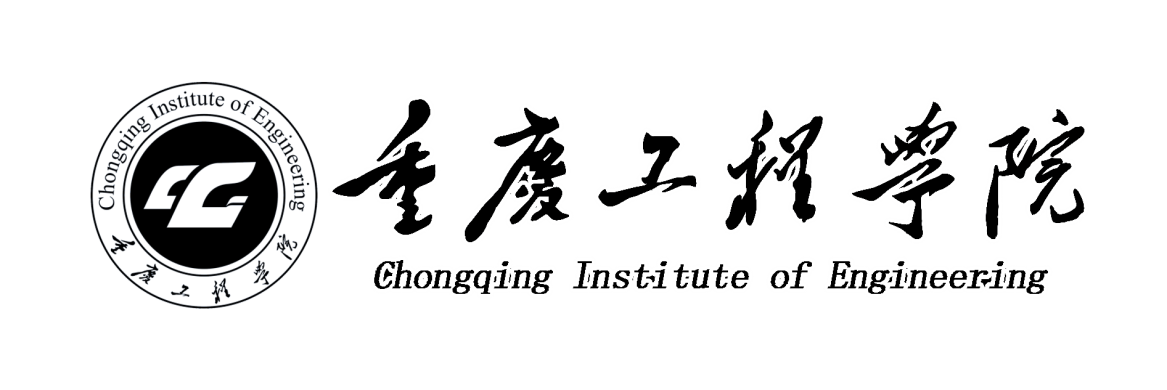  毕业设计（论文）2022年 X 月 X 日          学生毕业设计（论文）原创性声明      本人以信誉声明：所呈交的毕业设计（论文）是在导师的指导下进行的设计（研究）工作及取得的成果，设计（论文）中引用他（她）人的文献、数据、图件、资料均已明确标注出，论文中的结论和结果为本人独立完成，不包含他人成果及为获得重庆工程学院或其它教育机构的学位或证书而使用其材料。与我一同工作的同志对本设计（研究）所做的任何贡献均已在论文中作了明确的说明并表示了谢意。                                       毕业设计（论文）作者（签字）：                  年     月     日摘  要钇铝石榴石(Y3Al5O12,YAG)具有良好的光学性能，是一种重要的激光基质材料。与YAG单晶相比，YAG多晶陶瓷有多种优势，它可以制备出满足大功率激光器所需的大尺寸样品并实现高浓度的掺杂，因而是目前研究的热点问题。不同于常规陶瓷，激光陶瓷对成型和烧结工艺都有着严格的要求。本文在前期成功地制备出Nd:YAG纳米粉体的基础上，着重研究了成型工艺和烧结工艺对透明陶瓷光学透过率的影响。本文采用的粉体原料是共沉淀法制备的平均粒径为20nm的钇铝石榴石纳米粉体，以0.5wt%的正硅酸乙酯为烧结助剂。采用了常规的液压成型和冷等静压成型工艺，发现冷等静压成型明显地较常规压力成型获得更高的收缩率和致密度。在烧结工艺中，本文首先采用了两步真空烧结工艺制备了YAG透明陶瓷，其步骤为：将成型后的素坯在真空炉内首先加热到一个较高的温度(1700～1800℃)，再快速降温至较低温度(1500～1600℃)，并在此较低温度下保温10h。同时，还考察了常规烧结和微波烧结方法。透光率测试表明，真空烧结法更容易获得透明陶瓷，通过本项目的研究成功地制备出了透光率约为52.2%的透明陶瓷。实验结果更进一步说明了，要想获得透光率更高的透明陶瓷，坯体必须在烧结前期获得较高的收缩率，并且尽可能在高真空或还原性的气氛中烧结。关键词：钇铝石榴石；两步烧结；YAG；透明陶瓷ABSTRACTYttrium aluminum garnet (Y3Al5O12, YAG) is an important laser material due to its excellent optical properties. Compared with single crystal YAG, polycrystalline YAG ceramic exhibits many advantages. The predominance of polycrystalline YAG ceramic is that it can be doped with very high concentrations, and it can meet the requirement of high power laser so it is the hot topic today.Compared with conventional ceramics, laser transparent ceramics have special demand in molding and sintering process. Based on the successful preparation of nano Nd:YAG powder, the thesis focus on the effect of transparent properties to laser ceramics by different molding and sintering method.The crystal size of Nd:YAG powder was about 20nm, which was made by co-precipitation method, and the 0.5wt% TEOS was used as sintering additive. Compared the conventional molding method, it found that the higher line shrinkage and higher density can be got by the cold isostatic pressure molding method. In the course of sintering process, two-step sintering process at vacuum environment was adopted first. Specific process conditions used in this paper is as follows: the samples were first heated to a higher temperature ranging from 1700℃ to 1800℃, then cooled down to a lower temperature ranging from 1500℃to1600℃, and held at the lower temperature for 10h. Compared with two-step sintering process at vacuum environment, the conventional sintering method and microwave sintering method were used to sinter laser transparent ceramics also. However, only the former method can produce transparent ceramics with transparence of 52.2%. The results farther showed that it is necessary to get enough shrinkage before sintering process, and it is important to sinter at high vacuum or deoxidized environment.  Keywords: Yttrium Aluminum Garnet; Two-step Sintering; YAG; Transparent Ceramic 目  录1 绪论……………………………………………………………………………………………………1    1.1 展历史透明激光陶瓷的发…………………………………………………………………1    1.2 透明陶瓷的影响因素………………………………………………………………………1    1.3 Nd:YAG激光陶瓷…………………………………………………………………………1    1.3.1 YAG晶体构…………………………………………………………………1    1.3.2 YAG的扩散质………………………………………………………………1    1.3.3 Nd:YAG激光陶瓷的优点……………………………………………………12 激光透明陶瓷的成型与烧结实验………………………………………………………353 性能测试与结果讨论……………………………………………………………………384 结论………………………………………………………………………………………40参考文献……………………………………………………………………………………………50致谢…………………………………………………………………………………………51附录1 原料到成品部分图片………………………………………………………………52附录2 在读本科期间参加的科研项目……………………………………………………53附录 原料到成品部分图片（若仅有一个附录，则无需编号）………………………… 521 绪  论1.1 透明激光陶瓷的发展历史……1.2 透明陶瓷的影响因素……                           （1.1）……表1.3 YAG晶体的阳离子扩散系数和阴离子扩散系[35-38]……1.3.3 Nd:YAG激光陶瓷的优点同单晶相比，Nd:YAG激光透明陶瓷具有以下优点：① 容易制造② 成本低……                                 （1.1）参考文献[1] 唐卓尧.电气传动的微机控制[M].重庆:重庆大学出版社1999:16-34.[2] 王兆安.电路电子技术[M].北京:机械工业出版社2005:60-104.……致  谢在四年大学时光里，在各位老师的无私教导，同学的互相帮助。……7-2.文科类毕业设计（论文）范本  毕业设计（论文）2022年 X 月 X 日          学生毕业设计（论文）原创性声明本人以信誉声明：所呈交的毕业设计（论文）是在导师的指导下进行的设计（研究）工作及取得的成果，设计（论文）中引用他（她）人的文献、数据、图件、资料均已明确标注出，论文中的结论和结果为本人独立完成，不包含他人成果及为获得重庆工程学院或其它教育机构的学位或证书而使用其材料。与我一同工作的同志对本设计（研究）所做的任何贡献均已在论文中作了明确的说明并表示了谢意。毕业设计（论文）作者（签字）：                  年     月    日摘  要绩效考核是指企业组织以既定标准为依据，对其人员在工作岗位上的工作行为表现和工作结果方面的情况，进行收集、分析、评价和反馈的过程。企业要开展绩效考核工作，核心问题是使企业的战略目标得以顺利实现。如何使人力资源发挥最大效能，调动人的积极性，使企业各级管理人员都有使命感，进而发挥创造力，使企业目标在优化的人力资源作用下得以顺利实现等问题，正是绩效考核所要解决的最本质的问题。农夫山泉股份有限公司KA部主要是为了准确抓住关键客户，着重于为企业中创造80%收益的这20%的客户服务，以关键客户的管理模型为基础，建立企业员工绩效考核制度。运用目标管理法与尺度考核法相结合的考核方式，采用360度全方位考核方式，以明确的考核指标，系统的考核体系来保障企业战略目标得以顺利实现。关键词：绩效考核；关键客户；目标管理法；尺度考核法 ABSTRACTPerformance assessment is to show enterprise organization to established standards for basic, For its staff in work on the working behavior and work in the case of the collection, analysis, evaluation and feedback process.Enterprise performance appraisal work to make the enterprise, the core problem is the strategic target realization smoothly. How to maximize the effectiveness of human resources, the people's enthusiasm, make enterprise managers at all levels have mission, and creativity, make enterprise target in human resources under the action of optimization problems such as smooth realization, performance appraisal to solve the problem of the nature.The farmer mountain spring Co., LTD is mainly to accurately KA department seized key customers for the enterprise, focuses on the income create 80% of 20% service, with key customers management model, establish enterprise performance appraisal system. By law and appraisal target evaluation method, using 360-degree assessment methods, in order to clear the evaluation index system, the evaluation system to guarantee the smooth realization enterprise strategic objectives.Keywords: Performance; Appraisal; Target Key Customers; Administration Scale目  录一 员工绩效考核基本理论综述……………………………………………………………1(一)员工绩效考核概念及其理论基础. ……………………………………………11．员工绩效考核含义………………………………………………………………12．员工绩效考核建立的理论基础…………………………………………………2 (二)员工绩效考核理论研究状况………………………………………………………21．国外状况…………………………………………………………………………22．国内状况…………………………………………………………………………3(三)员工绩效考核体系设计……………………………………………………………31．绩效考核目的……………………………………………………………………42．绩效考核原则……………………………………………………………………53．绩效考核主体……………………………………………………………………5(四)员工绩效考核方法…………………………………………………………………7二 农夫山泉业代人员绩效考核现状及其诊断…………………………………………10……四 结论………………………………………………………………………………………40参考文献……………………………………………………………………………………………50致 谢…………………………………………………………………………………………51附录1 农夫山泉员工绩效考核样表………………………………………………………52附录2 在读本科期间参加的科研项目……………………………………………………53附录 农夫山泉员工绩效考核样表（若仅有一个附录，则无需编号）…………………… 52一 员工绩效考核基本理论综述（一）员工绩效考核概念及其理论基础绩效考核也称成绩或成果测评，绩效考核是企业为了实现生产经营目的，运用特定的标准和指标，采取科学的方法，对承担生产经营过程及结果的各级管理人员完成指定任务的工作实绩和由此带来的诸多效果做出价值判断的过程。1.员工绩效考核含义……2.员工绩效考核建立的理论基础（1）绩效考核是人员任用的前提……（2）绩效考核是决定人员调配的基础……（3）绩效考核是进行人员培训的依据……（4）绩效考核是确定劳动报酬的依据第一……第二……表1.2 工资构成参考文献[1] 韩毅宣.浅析杜邦财务分析的应用[J].科技情报开发与经济,2003(10)：17-19.……致  谢在四年大学时光里，在各位老师的无私教导，同学的互相帮助。……理工类：文科类：1××××（三号黑体，居中，）一××××（三号黑体，居中） ×××× (内容用小四号宋体)×××× (内容用小四号宋体)1.1××××（小三号黑体，居左）(一）××××（小三号黑体，居左）××××（内容用小四号宋体）××××（内容用小四号宋体）1.1.1××××（四号黑体，居左，右缩进两个字）1.××××（四号黑体，居左，右缩进两个字）××××（内容用小四号宋体）××××（内容用小四号宋体）①××××（用与内容同样大小的宋体，右缩进两个字） (1)××××（用与内容同样大小的宋体，右缩进两个字）1）××××（用与内容同样大小的宋体，右缩进两个字）第一××××（用与内容同样大小的宋体，右缩进两个字）a．××××（用与内容同样大小的宋体）课题名称课题名称学    院专    业学生姓名学    号指导教师职    称离子体积扩散系数体积扩散系数晶界扩散系数晶界扩散系数离子Ds(m2/s)Q(kJ/mol)Dc(m2/s)Q(kJ/mol)Y3+8.7×10-25652.1×103530O2-2.6×10-103101.1×10-3360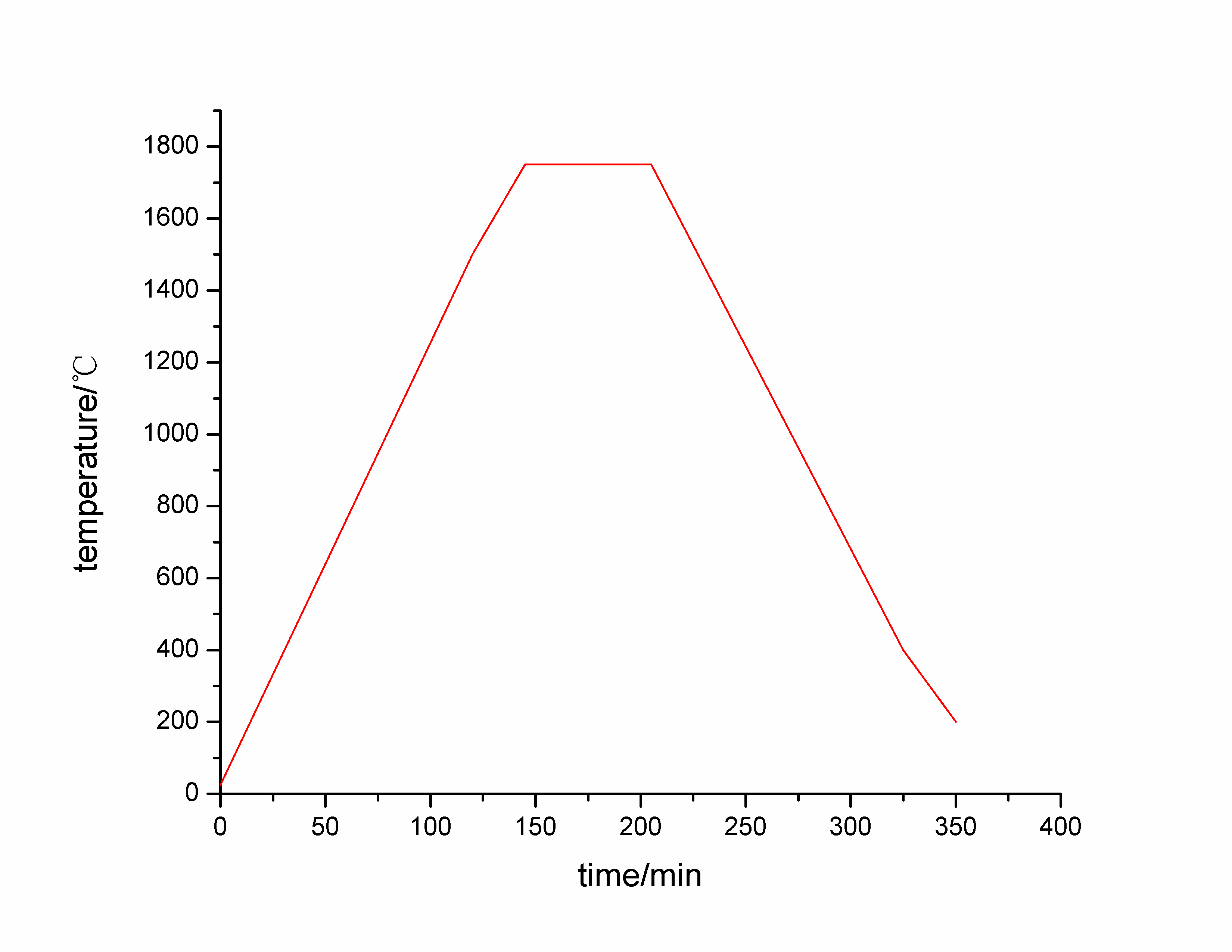 图1.6 烧结曲线课题名称课题名称学    院专    业学生姓名学    号指导教师职    称工资系列基本工资绩效奖金销售系列基本工资标准*地区系数绩效奖金标准*销量系数非销售系列基本工资标准*地区系数月度绩效奖金标准图2.6 烧结曲线